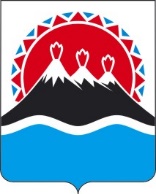 П О С Т А Н О В Л Е Н И ЕПРАВИТЕЛЬСТВАКАМЧАТСКОГО КРАЯг. Петропавловск-КамчатскийПРАВИТЕЛЬСТВО ПОСТАНОВЛЯЕТ:1. Внести в постановление Правительства Камчатского края от 08.04.2016 № 119-П «Об утверждении Порядка разработки и корректировки, осуществления мониторинга и контроля реализации прогнозов социально-экономического развития Камчатского края на среднесрочный и долгосрочный период» следующие изменения:1) преамбулу изложить в следующей редакции:«В соответствии с Бюджетным кодексом Российской Федерации, Федеральным законом от 28.06.2014 № 172-ФЗ «О стратегическом планировании в Российской Федерации», Законом Камчатского края от 24.10.2007 № 650 «О бюджетном процессе в Камчатском крае»ПРАВИТЕЛЬСТВО ПОСТАНОВЛЯЕТ:»;2) постановляющую часть изложить в следующей редакции:«1. Утвердить Порядок разработки и корректировки, осуществления мониторинга   и   контроля   реализации   прогнозов  социально-экономического развития Камчатского края на среднесрочный и долгосрочный период согласно приложению 1.2. Утвердить Перечень разработчиков разделов прогнозов социально-экономического развития Камчатского края на среднесрочный и долгосрочный период согласно приложению 2.3. Определить Министерство экономического развития Камчатского края уполномоченным исполнительным органом государственной власти Камчатского края по координации разработки и корректировки, осуществления мониторинга и контроля реализации прогнозов социально-экономического развития Камчатского края на долгосрочный и среднесрочный период.4. Настоящее постановление вступает в силу после дня его официального опубликования.»;3) приложения 1 и 2 изложить в редакции согласно приложению к настоящему постановлению.2. Настоящее постановление вступает в силу после дня его официального опубликования.Приложение постановлению Правительства Камчатского края                                   от ________ № ________«Приложение 1 к постановлению Правительства Камчатского края от 08.04.2016 № 119-ППорядокразработки и корректировки, осуществления мониторинга и контроля реализации прогнозов социально-экономического развития Камчатского края на среднесрочный и долгосрочный период1. Общие положения1.1. Настоящий Порядок разработан в соответствии с Бюджетным кодексом Российской Федерации, Федеральным законом от 28.06.2014 № 172-ФЗ «О стратегическом планировании в Российской Федерации» (далее – Федеральный закон «О стратегическом планировании в Российской Федерации»), Законом Камчатского края от 24.10.2007 № 650 «О бюджетном процессе в Камчатском крае» и регулирует вопросы разработки и корректировки, осуществления мониторинга и контроля реализации прогнозов социально-экономического развития Камчатского края на среднесрочный и долгосрочный периоды, а также требования к их составу и содержанию.1.2. Прогноз социально-экономического развития Камчатского края разрабатывается в целях определения тенденций социально-экономического развития Камчатского края на среднесрочный и долгосрочный период.1.3. Разработка прогнозов социально-экономического развития Камчатского края на среднесрочный и долгосрочный периоды осуществляется Министерством экономического развития Камчатского края совместно с исполнительными органами государственной власти Камчатского края.В целях разработки прогнозов социально-экономического развития Камчатского края на среднесрочный и долгосрочный период исполнительные органы государственной власти Камчатского края взаимодействуют с территориальными органами федеральных органов исполнительной власти по Камчатскому краю, органами местного самоуправления муниципальных образований в Камчатском крае, хозяйствующими субъектами, осуществляющими деятельность на территории Камчатского края.2. Разработка и корректировка прогноза социально-экономического развития Камчатского края на среднесрочный период2.1. Прогноз социально-экономического развития Камчатского края на среднесрочный период (далее – среднесрочный прогноз) разрабатывается ежегодно на основе прогноза социально-экономического развития Российской Федерации на среднесрочный период, Стратегии социально-экономического развития Камчатского края с учетом основных направлений бюджетной и налоговой политики Камчатского края.2.2. Среднесрочный прогноз разрабатывается на период не менее трех лет (на очередной финансовый год и на плановый период) и ежегодно корректируется путем уточнения параметров планового периода и добавления параметров второго года планового периода.2.3. Среднесрочный прогноз содержит:1) оценку достигнутого уровня социально-экономического развития Камчатского края;2) оценку факторов и ограничений экономического роста Камчатского края на среднесрочный период;3) направления социально-экономического развития Камчатского края и целевые показатели одного или нескольких вариантов среднесрочного прогноза, включая количественные показатели и качественные характеристики социально-экономического развития;4) основные параметры государственных программ Камчатского края;5) прогноз баланса трудовых ресурсов Камчатского края, в том числе потребность в привлечении иностранных работников по отдельным видам экономической деятельности.2.4. Разработка среднесрочного прогноза осуществляется согласно методическим рекомендациям, разработанным в соответствии с Федеральным законом «О стратегическом планировании в Российской Федерации» Министерством экономического развития Российской Федерации.2.5. Разработка среднесрочного прогноза осуществляется в 2 этапа.2.6. На первом этапе разрабатывается:1) предварительный среднесрочный прогноз для представления в Министерство экономического развития Российской Федерации по установленной им форме;2) предварительный среднесрочный прогноз для представления в Министерство финансов Камчатского края в целях формирования проекта закона Камчатского края о краевом бюджете на очередной финансовый год и на плановый период.2.7. На втором этапе разрабатывается уточненный среднесрочный прогноз для представления в Министерство экономического развития Российской Федерации по установленной им форме.2.8. Среднесрочный прогноз разрабатывается ежегодно на вариативной основе исходя из сценарных условий функционирования экономики Российской Федерации и Камчатского края на среднесрочный период.Среднесрочный прогноз формируется из таблицы с отчетными и прогнозируемыми значениями показателей и пояснительной записки к ним.2.9. Базовый вариант среднесрочного прогноза характеризует основные тенденции и параметры развития экономики в условиях консервативного изменения внешних условий.2.10. Консервативный вариант среднесрочного прогноза разрабатывается на основе консервативных оценок темпов экономического роста с учетом возможности ухудшения внешнеэкономических условий.2.11. Таблица включает перечень показателей, объединенных в разделы по основным направлениям экономики и социальной сферы, в соответствии с формой представления данных среднесрочного прогноза субъектов Российской Федерации, разрабатываемой Министерством экономического развития Российской Федерации.2.12. Пояснительная записка к показателям и разделам среднесрочного прогноза содержит анализ достигнутого уровня значений показателей в отчетном периоде, обоснование параметров среднесрочного прогноза, в том числе их сопоставление с ранее утвержденными параметрами с указанием причин и факторов прогнозируемых изменений.2.13. Министерство экономического развития Камчатского края:1) на основании материалов Министерства экономического развития Российской Федерации обеспечивает исполнительные органы государственной власти Камчатского края, являющиеся разработчиками разделов среднесрочного прогноза в соответствии с Перечнем разработчиков разделов прогнозов социально-экономического развития Камчатского края на среднесрочный и долгосрочный период (далее – разработчики разделов среднесрочного прогноза), а также исполнительно-распорядительные органы муниципальных образований в Камчатском крае необходимыми формами и методическими материалами для разработки среднесрочного прогноза;2) совместно с Территориальным органом Федеральной службы государственной статистики по Камчатскому краю уточняет базовые значения показателей, необходимые для разработки среднесрочного прогноза, и доводит их до сведения разработчиков разделов среднесрочного прогноза;3) контролирует качество и полноту представляемых разработчиками разделов прогноза материалов среднесрочного прогноза, проводит проверку соответствия отчетных данных, представленных разработчиками разделов среднесрочного прогноза, данным статистического учета;4) обобщает представленные разработчиками разделов среднесрочного прогноза материалы среднесрочного прогноза и имеет право вносить согласованные коррективы в значения представленных показателей;5) осуществляет свод материалов среднесрочного прогноза, формирует пакет документов и представляет его до 20 июля текущего года в Министерство экономического развития Российской Федерации;6) представляет до 25 августа текущего года среднесрочный прогноз на рассмотрение в Бюджетную комиссию при Правительстве Камчатского края;7) представляет до 10 сентября текущего года среднесрочный прогноз, согласованный Бюджетной комиссией при Правительстве Камчатского края, на рассмотрение в Правительство Камчатского края;8) представляет до 10 октября текущего года среднесрочный прогноз, одобренный Правительством Камчатского края, в Министерство финансов Камчатского края для составления проекта закона Камчатского края о краевом бюджете на очередной финансовый год и на плановый период.9) размещает среднесрочный прогноз на странице Министерства экономического развития Камчатского края на официальном сайте исполнительных органов государственной власти Камчатского края сети «Интернет» в десятидневный срок со дня его одобрения Правительством Камчатского края.2.14. Разработчики разделов среднесрочного прогноза в сроки, установленные Министерством экономического развития Камчатского края:1) разрабатывают показатели среднесрочного прогноза на очередной финансовый год и на плановый период в установленной сфере деятельности. Значения показателей среднесрочного прогноза за два года, предшествующие текущему году, должны соответствовать данным статистического учета, а при их отсутствии – данным ведомственной отчетности;2) представляют в Министерство экономического развития Камчатского края показатели среднесрочного прогноза с пояснительной запиской.2.15. Исполнительно-распорядительные органы городских округов и муниципальных районов в Камчатском крае представляют по согласованию в Министерство экономического развития Камчатского края до 1 октября текущего года прогнозы социально-экономического развития муниципальных образований в Камчатском крае на очередной финансовый год и на плановый период.2.16. Среднесрочный прогноз одобряется Правительством Камчатского края одновременно с принятием решения о внесении проекта закона Камчатского края о краевом бюджете на очередной финансовый год и на плановый период в Законодательное Собрание Камчатского края.2.17. Среднесрочный прогноз подлежит корректировке в случае существенного изменения условий функционирования экономики Камчатского края, обусловленных влиянием как внешних (мировых и общероссийских), так и внутренних факторов.2.18. Для корректировки среднесрочного прогноза исполнительные органы государственной власти Камчатского края представляют по мере необходимости в Министерство экономического развития Камчатского края предложения по внесению изменений в одобренный среднесрочный прогноз с обоснованием внесения соответствующих изменений.2.19. Министерство экономического развития Камчатского края на основании представленных исполнительными органами государственной власти Камчатского края материалов обеспечивает корректировку отдельных показателей в одобренном среднесрочном прогнозе.2.20. Изменение среднесрочного прогноза в ходе составления или рассмотрения проекта закона Камчатского края о краевом бюджете на очередной финансовый год и на плановый период влечет за собой изменение основных характеристик проекта краевого бюджета на очередной финансовый год и на плановый период.2.21. Разработка уточненного среднесрочного прогноза осуществляется на основе итогов социально-экономического развития Камчатского края за 9 месяцев текущего года с учетом прогнозов социально-экономического развития муниципальных образований в Камчатском крае в соответствии с пунктами 1 - 4 части 2.13 и частью 2.14 настоящего раздела.2.22. Министерство экономического развития Камчатского края представляет в Министерство финансов Камчатского края и в исполнительно-распорядительные органы городских округов и муниципальных районов в Камчатском крае уточненный среднесрочный прогноз после представления его в Министерство экономического развития Российской Федерации.3. Разработка и корректировка прогноза социально-экономического развития Камчатского края на долгосрочный период3.1. Прогноз социально-экономического развития Камчатского края на долгосрочный период (далее – долгосрочный прогноз) разрабатывается каждые 6 лет на 12 и более лет на основе прогноза социально-экономического развития Российской Федерации на долгосрочный период с учетом прогноза научно-технологического развития Российской Федерации и данных, представляемых исполнительными органами государственной власти Камчатского края, являющимися разработчиками разделов долгосрочного прогноза в соответствии с Перечнем разработчиков разделов прогнозов социально-экономического развития Камчатского края на среднесрочный и долгосрочный период (далее – разработчики разделов долгосрочного прогноза), и исполнительно-распорядительными органами городских округов и муниципальных районов в Камчатском крае.3.2. Долгосрочный прогноз содержит:1) оценку достигнутого уровня социально-экономического развития Камчатского края;2) определение вариантов внутренних условий и характеристик социально-экономического развития Камчатского края на долгосрочный период, включая основные показатели демографического и научно-технического развития, состояния окружающей среды и природных ресурсов;3) оценку факторов и ограничений экономического роста Камчатского края на долгосрочный период;4) направления социально-экономического развития Камчатского края и целевые показатели долгосрочного прогноза, включая количественные показатели и качественные характеристики социально-экономического развития;5) основные параметры государственных программ Камчатского края;6) основные показатели развития по отдельным видам экономической деятельности, показатели развития транспортной и энергетической инфраструктур на долгосрочный период с учетом проведения мероприятий, предусмотренных государственными программами Камчатского края;7) прогноз баланса трудовых ресурсов Камчатского края, в том числе потребность в привлечении иностранных работников по отдельным видам экономической деятельности.3.3. Разработка долгосрочного прогноза осуществляется согласно методическим рекомендациям, разработанным в соответствии с Федеральным законом «О стратегическом планировании в Российской Федерации» Министерством экономического развития Российской Федерации.3.4. Долгосрочный прогноз разрабатывается на вариативной основе исходя из сценарных условий функционирования экономики Российской Федерации и Камчатского края на долгосрочный период.Прогноз формируется из таблицы с отчетными и прогнозируемыми значениями показателей и пояснительной записки к ним.3.5. Таблица включает перечень показателей, объединенных в разделы по основным направлениям экономики и социальной сферы, в соответствии с формой представления данных долгосрочного прогноза субъектов Российской Федерации, разрабатываемой Министерством экономического развития Российской Федерации.3.6. Пояснительная записка к показателям и разделам долгосрочного прогноза содержит анализ достигнутого уровня значений показателей в отчетном периоде, обоснование параметров долгосрочного прогноза.3.7. Министерство экономического развития Камчатского края:1) обеспечивает разработку и корректировку долгосрочного прогноза, его согласование и внесение в Правительство Камчатского края;2) представляет разработчикам разделов долгосрочного прогноза, а также исполнительно-распорядительным органам городских округов и муниципальных районов в Камчатском крае:а) основные параметры долгосрочного прогноза;б) методические рекомендации Министерства экономического развития Российской Федерации по разработке показателей прогнозов социально-экономического развития субъектов Российской Федерации;3) определяет форму и сроки представления показателей, необходимых для разработки долгосрочного прогноза;4) совместно с Территориальным органом Федеральной службы государственной статистики по Камчатскому краю уточняет базовые значения показателей долгосрочного прогноза;5) оценивает итоги социально-экономического развития Камчатского края за предшествующий год и социально-экономическую ситуацию текущего года;6) контролирует качество и полноту представляемых разработчиками разделов прогноза материалов среднесрочного прогноза, проводит проверку соответствия отчетных данных, представленных разработчиками разделов среднесрочного прогноза, данным статистического учета;7) обобщает материалы, представленные разработчиками разделов прогноза;8) формирует свод материалов долгосрочного прогноза и представляет его в Министерство экономического развития Российской Федерации в установленные сроки;9) направляет до 1 сентября текущего года долгосрочный прогноз в Министерство финансов Камчатского края для формирования бюджетного прогноза Камчатского края на долгосрочный период;10) представляет долгосрочный прогноз на рассмотрение и утверждение в Правительство Камчатского края;11) размещает долгосрочный прогноз на странице Министерства экономического развития Камчатского края на официальном сайте исполнительных органов государственной власти Камчатского края сети «Интернет» в десятидневный срок со дня его утверждения Правительством Камчатского края.3.8. Разработчики разделов долгосрочного прогноза в сроки, установленные Министерством экономического развития Камчатского края:1) осуществляют комплексный анализ тенденций развития в установленной сфере деятельности, дают количественную и качественную оценку значений показателей и параметров их изменения в текущем году, указывают причины и факторы происходящих изменений;2) разрабатывают показатели долгосрочного прогноза на основе комплексного анализа, описывают динамику их изменений в прогнозируемом периоде, возможные причины и факторы прогнозируемых изменений, а также действия и меры, направленные на достижение прогнозируемых показателей;3) представляют в Министерство экономического развития Камчатского края показатели долгосрочного прогноза с пояснительной запиской в установленные Министерством экономического развития Камчатского края сроки.3.9. Долгосрочный прогноз утверждается Правительством Камчатского края.3.10. Корректировка утвержденного долгосрочного прогноза осуществляется в соответствии с решением Правительства Камчатского края в случае изменения основных характеристик социально-экономического развития Российской Федерации и Камчатского края на основании изменений прогноза социально-экономического развития Российской Федерации на долгосрочный период, а также с учетом прогноза социально-экономического развития Камчатского края на очередной финансовый год и на плановый период без продления периода его действия.4. Порядок общественного обсуждения среднесрочного прогноза и долгосрочного прогноза4.1. В целях обеспечения открытости и доступности информации проекты среднесрочного прогноза и долгосрочного прогноза (далее – проекты прогнозов) подлежат общественному обсуждению.4.2. Общественное обсуждение обеспечивается путем размещения Министерством экономического развития Камчатского края соответствующего проекта прогноза и информации о проведении общественного обсуждения в течение 3 рабочих дней со дня разработки соответствующего проекта прогноза на своей странице на официальном сайте исполнительных органов государственной власти Камчатского края в сети «Интернет», а также на общедоступном информационном ресурсе стратегического планирования в сети «Интернет» с указанием:1) даты начала и даты окончания проведения общественного обсуждения проекта прогноза;2) электронного адреса и контактного телефона сотрудника Министерства экономического развития Камчатского края, ответственного за свод предложений и замечаний;3) порядка направления предложений и замечаний к проекту прогноза.4.3. Общественное обсуждение проекта прогноза проводится в сроки, установленные Министерством экономического развития Камчатского края.Указанный срок не может быть менее 7 календарных дней с даты размещения проекта прогноза на официальном сайте исполнительных органов государственной власти Камчатского края в сети «Интернет» и информации, указанной в части 4.2 настоящего раздела.4.4. Результаты общественного обсуждения в течение 3 рабочих дней после его окончания рассматриваются Министерством экономического развития Камчатского края и оформляются протоколом, который утверждается министром экономического развития Камчатского края.Предложения, не относящиеся к проекту прогноза, вынесенному на общественное обсуждение, Министерством экономического развития Камчатского края не рассматриваются.4.5. Протокол по результатам общественного обсуждения проекта прогноза в течение 1 рабочего дня со дня его утверждения министром экономического развития Камчатского края размещается на странице Министерства экономического развития Камчатского края на официальном сайте исполнительных органов государственной власти Камчатского края сети «Интернет».5. Мониторинг и контроль реализации среднесрочного прогноза и долгосрочного прогноза5.1. Мониторинг и контроль реализации среднесрочного прогноза и долгосрочного прогноза (далее – мониторинг и контроль реализации прогнозов) осуществляется Министерством экономического развития Камчатского края.5.2. Мониторинг и контроль реализации прогнозов осуществляется на основе анализа отклонений фактических значений показателей, достигнутых за отчетный период, от прогнозных значений показателей, рассчитанных в предыдущем году.5.3. Министерство экономического развития Камчатского края:1) осуществляет ежемесячный мониторинг реализации прогнозов, содержащий основные показатели социально-экономического развития Камчатского края за отчетный период;2) проводит ежегодный контроль реализации прогнозов путем сопоставления фактических значений показателей, достигнутых за отчетный период, с прогнозными значениями показателей, рассчитанных в предыдущем году;3) информирует в письменном виде разработчика раздела среднесрочного прогноза (долгосрочного прогноза) о существенных отклонениях фактических значений показателей, достигнутых за отчетный период, от прогнозных значений показателей, рассчитанных в предыдущем году, в случае их выявления;4) осуществляет подготовку результатов контроля реализации прогнозов на основе обобщения информации разработчиков разделов среднесрочного прогноза (долгосрочного прогноза), указанной в части 5.4 настоящего раздела;5) ежегодно размещает информацию о результатах мониторинга и контроля реализации прогнозов на странице Министерства экономического развития Камчатского края на официальном сайте исполнительных органов государственной власти Камчатского края сети «Интернет».5.4. Разработчики разделов среднесрочного прогноза (долгосрочного прогноза) в течение 10 рабочих дней со дня получения информации от Министерства экономического развития Камчатского края, указанной в пункте 3 части 5.3 настоящего раздела, проводят анализ причин существенных отклонений фактических значений показателей, достигнутых за отчетный период, от прогнозных значений показателей, рассчитанных в предыдущем году, и направляют в Министерство экономического развития Камчатского края предложения о возможности достижения прогнозных показателей в текущем году или предложения о корректировке основных показателей оценки текущего года и прогнозного периода с обоснованием соответствующих изменений.Приложение 2 к постановлению Правительства Камчатского края от 08.04.2016 № 119-ППеречень разработчиков разделов прогнозов социально-экономического развития Камчатского края на среднесрочный и долгосрочный период                                                                                                                                      ».[Дата регистрации]№[Номер документа]О внесении изменений в постановление Правительства Камчатского края от 08.04.2016 № 119-П «Об утверждении Порядка разработки и корректировки, осуществления мониторинга и контроля реализации прогнозов социально-экономического развития Камчатского края на среднесрочный и долгосрочный период»Председатель Правительства Камчатского края[горизонтальный штамп подписи 1]Е.А. Чекин№п/пРаздел прогнозаРазработчики разделов прогнозов1.Население; демографические показателиМинистерство экономического развития Камчатского края;Министерство здравоохранения Камчатского края;Министерство социального благополучия и семейной политики Камчатского края;Министерство труда и развития кадрового потенциала Камчатского края2.Валовой региональный продуктМинистерство экономического развития Камчатского края3.Промышленное производствоМинистерство экономического развития Камчатского края3.1.Добыча полезных ископаемыхМинистерство природных ресурсов и экологии Камчатского края3.2.Обрабатывающие производстваМинистерство рыбного хозяйства Камчатского края;Министерство сельского хозяйства, пищевой и перерабатывающей промышленности Камчатского края;Министерство строительства и жилищной политики Камчатского края;Министерство инвестиций, промышленности и предпринимательства Камчатского края;Агентство лесного хозяйства Камчатского края3.2.Обеспечение электрической энергией, газом и паром; кондиционирование воздухаМинистерство жилищно-коммунального хозяйства и энергетики Камчатского края3.3.Водоснабжение; водоотведение, организация сбора и утилизации отходов, деятельность по ликвидации загрязненийМинистерство жилищно-коммунального хозяйства и энергетики Камчатского края4.Средние тарифы на электроэнергию; индекс тарифов по категориям потребителейРегиональная служба по тарифам и ценам Камчатского края5.Рыболовство Министерство рыбного хозяйства Камчатского края6.Сельское хозяйствоМинистерство сельского хозяйства, пищевой и перерабатывающей промышленности Камчатского края7.ТранспортМинистерство транспорта и дорожного строительства Камчатского края8.СвязьМинистерство цифрового развития Камчатского края9.СтроительствоМинистерство строительства и жилищной политики Камчатского края10.Индекс потребительских ценРегиональная служба по тарифам и ценам Камчатского края11.Торговля и услуги населениюМинистерство экономического развития Камчатского края;Министерство жилищно-коммунального хозяйства и энергетики Камчатского края;Министерство здравоохранения Камчатского края;Министерство культуры Камчатского края;Министерство образования Камчатского края;Министерство сельского хозяйства, пищевой и перерабатывающей промышленности Камчатского края;Министерство социального благополучия и семейной политики Камчатского края;Министерство транспорта и дорожного строительства Камчатского края;Министерство туризма Камчатского края12.Внешнеэкономическая деятельностьМинистерство туризма Камчатского края;Министерство рыбного хозяйства Камчатского края;Министерство природных ресурсов и экологии Камчатского края;Министерство сельского хозяйства, пищевой и перерабатывающей промышленности Камчатского края13.Малое и среднее предпринимательствоМинистерство инвестиций, промышленности и предпринимательства Камчатского края14.ИнвестицииМинистерство экономического развития Камчатского края;Министерство инвестиций, промышленности и предпринимательства Камчатского края;Министерство жилищно-коммунального хозяйства и энергетики Камчатского края;Министерство природных ресурсов и экологии Камчатского края;Министерство рыбного хозяйства Камчатского края;Министерство сельского хозяйства, пищевой и перерабатывающей промышленности Камчатского края;Министерство строительства и жилищной политики Камчатского края;Министерство транспорта и дорожного строительства Камчатского края;Агентство лесного хозяйства Камчатского края;Министерство здравоохранения Камчатского края;Министерство культуры Камчатского края;Министерство образования Камчатского края;Министерство социального благополучия и семейной политики Камчатского края;Министерство туризма Камчатского края;15.Консолидированный бюджет субъекта Российской ФедерацииМинистерство финансов Камчатского края; Министерство экономического развития Камчатского края16.Денежные доходы населенияМинистерство социального благополучия и семейной политики Камчатского края; Министерство экономического развития Камчатского края17.Труд и занятостьМинистерство труда и развития кадрового потенциала Камчатского края;Министерство экономического развития Камчатского края;Министерство социального благополучия и семейной политики Камчатского края18.Развитие социальной сферыМинистерство образования Камчатского края;Министерство здравоохранения Камчатского края;Министерство социального благополучия и семейной политики Камчатского края;Министерство культуры Камчатского края; Министерство спорта Камчатского края19.Охрана окружающей средыМинистерство природных ресурсов и экологии Камчатского края20.Туристическая деятельностьМинистерство туризма Камчатского края21.ЛесозаготовкиАгентство лесного хозяйства Камчатского края